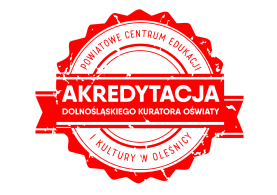 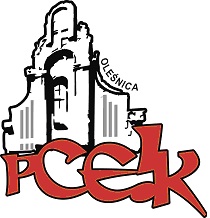 ZAPRASZAMY NA WARSZTAT KOD:  W77Adresaci:  Zainteresowani nauczyciele wszystkich etapów edukacyjnych szkół, przedszkoli, placówek   oświatowych.Cele: Zwiększenie świadomości odpowiedzialności rodziców i nauczycieli we współpracy na rzecz rozwoju dzieci.Nabywanie i doskonalenie umiejętności delegowania uprawnień oraz egzekwowania umów i obowiązków. PROGRAM SZKOLENIA:Odpowiedzialność – czym jest, jak ją delegować i egzekwować?Jak nie przerzucać się odpowiedzialnością, a dzielić się nią?Odpowiedzialność rodziców i nauczycieli – granice wpływu.Jak pytanie „co zrobił rodzic” nie uczynić pretensją lecz wsparciem dla działań nauczyciela i dziecka?Uwarunkowania odpowiedzialnego wspierania rozwoju dzieci i młodzieży.Termin szkolenia –   14.05.2020 r.      godz. 16:00Czas trwania – 4 godziny dydaktyczne Osoba prowadząca  - Iwona Haba - psycholog, trener, konsultant, coach, asesor, współpracownik -wykładowca Dolnośląskiej  Szkoły Wyższej Edukacji, Uniwersytetu Wrocławskiego – wykładowca, współpracownik WSB.Kierownik merytoryczny - Ryszarda Wiśniewska-Paluch – konsultant PCEiKOsoby zainteresowane udziałem w formie doskonalenia prosimy o przesyłanie zgłoszeń do 11.05.2020 r. Zgłoszenie na szkolenie następuje poprzez wypełnienie formularza (załączonego do zaproszenia) i przesłanie go pocztą mailową do PCEiK. Ponadto przyjmujemy telefoniczne zgłoszenia na szkolenia. W przypadku korzystania z kontaktu telefonicznego konieczne jest wypełnienie formularza zgłoszenia w dniu rozpoczęcia szkolenia. Uwaga! Ilość miejsc ograniczona. Decyduje kolejność zapisów.Odpłatność:● nauczyciele z placówek oświatowych prowadzonych przez Miasta i Gminy, które podpisały z PCEiK porozumienie dotyczące doskonalenia zawodowego nauczycieli na 2020 rok oraz z placówek prowadzonych przez Starostwo Powiatowe w Oleśnicy –  20 zł●  nauczyciele z placówek oświatowych prowadzonych przez Miasta i Gminy, które nie podpisały z PCEiK porozumienia dotyczącego doskonalenia zawodowego nauczycieli na 2020 rok, nauczyciele z placówek niepublicznych  – 100  zł*  w przypadku form liczących nie więcej niż 4 godziny dydaktyczne i realizowanych przez konsultanta/doradcę  metodycznego zatrudnionego w PCEiK.Wpłaty na konto bankowe Numer konta: 26 9584 0008 2001 0011 4736 0005Rezygnacja z udziału w formie doskonalenia musi nastąpić w formie pisemnej (np. e-mail), najpóźniej na 3 dni robocze przed rozpoczęciem szkolenia. Rezygnacja w terminie późniejszym wiąże się z koniecznością pokrycia kosztów organizacyjnych w wysokości 50%. Nieobecność na szkoleniu lub konferencji nie zwalnia z dokonania opłaty.